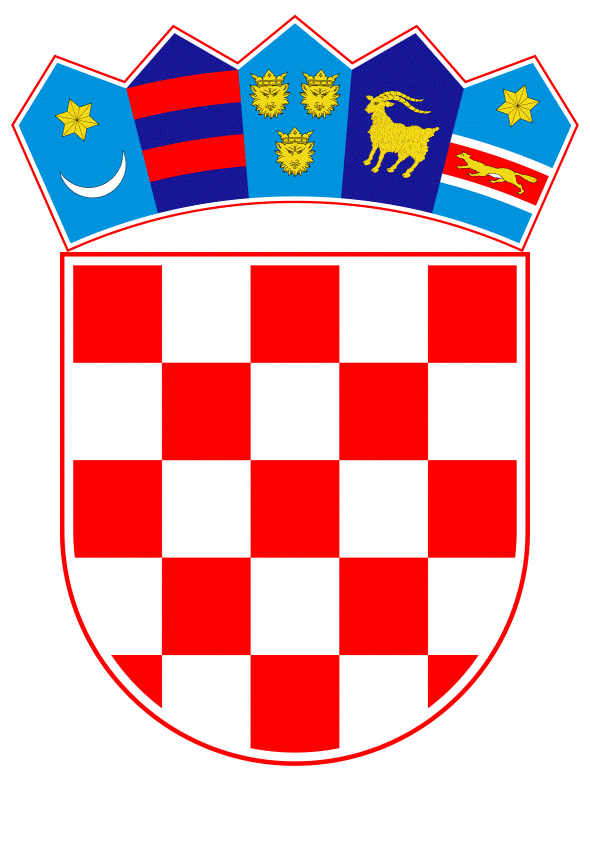 VLADA REPUBLIKE HRVATSKE		Zagreb, 16. ožujka 2023._______________________________________________________________________________________________________________________________________________________________________________________________________________________________________________________________________________________________________________      Banski dvori | Trg Sv. Marka 2  | 10000 Zagreb | tel. 01 4569 222 | vlada.gov.hr	PRIJEDLOGNa temelju članaka 1., 8. i članka 31. stavka 2. Zakona o Vladi Republike Hrvatske („Narodne novine“, br. 150/11., 119/14., 93/16., 116/18. i 80/22.), Vlada Republike Hrvatske je na sjednici održanoj ______________ 2023. donijela ODLUKUo pružanju pomoći u liječenju i rehabilitaciji ranjenih osoba iz Ukrajine u Republici HrvatskojI.Ovom Odlukom osigurava se pružanje pomoći u liječenju i rehabilitaciji ranjenih osoba iz Ukrajine u Republici Hrvatskoj.II.Zadužuju se Ministarstvo hrvatskih branitelja, Ministarstvo unutarnjih poslova, Ministarstvo obrane, Ministarstvo zdravstva, Ministarstvo vanjskih i europskih poslova, Ministarstvo rada, mirovinskoga sustava, obitelji i socijalne politike te Ministarstvo mora, prometa i infrastrukture za realizaciju prijema, liječenja i rehabilitacije ranjenih osoba iz Ukrajine u Republici Hrvatskoj.III.U cilju provedbe ove Odluke, osnovat će se Radna skupina koju čine predstavnici iz točke II. ove Odluke i Ureda predsjednika Vlade Republike Hrvatske, a prema potrebi mogu se uključiti i drugi stručnjaci iz pojedinih područja te predstavnici drugih tijela.IV.Zadaća Radne skupine iz točke III. ove Odluke je definiranje programa, mjera i aktivnosti za provedbu ove Odluke, sukladno prijedlozima članova Radne skupine.V.Zadužuju se tijela iz ove Odluke da u roku pet dana od dana donošenja ove Odluke predlože Ministarstvu hrvatskih branitelja predstavnike koji će biti članovi Radne skupine.VI.Poslove koordinacije i administrativno-tehničke poslove za rad Radne skupine obavljat će Ministarstvo hrvatskih branitelja.VII.Financijska sredstva za provedbu ove Oduke osigurat će se preraspodjelom u državnom proračunu Republike Hrvatske na proračunskim pozicijama tijela nadležnih za provedbu ove Odluke.VIII.Ova Odluka stupa na snagu danom donošenja.KLASA: URBROJ: Zagreb,PREDSJEDNIKmr. sc. Andrej PlenkovićO B R A Z L O Ž E N J ERepublika Hrvatska od 2016. godine surađuje s Vladom Republike Ukrajine u prijenosu znanja i iskustava u području skrbi za ratne veterane. Izaslanstva ukrajinskih institucija u organizaciji Veleposlanstva Ukrajine u Republici Hrvatskoj više puta su posjetile Ministarstvo hrvatskih branitelja, a područje njihovog interesa bilo je ustrojavanje skrbi za stradale osobe u ratu, slijedom čega je 16. svibnja 2019. godine potpisan memorandum o suradnji između Ministarstva hrvatskih branitelja Republike Hrvatske i Ministarstva branitelja Ukrajine. Nakon agresije ruske federacije na Ukrajinu, Ukrajina se suočava s velikim brojem ranjenih osoba kojima je potrebno pružiti skrb. Ranjenim osobama potrebno je pružiti liječenje, rehabilitaciju, kao i psihosocijalnu pomoć.Republika Hrvatska se zbog velikosrpske agresije 90-tih godina prošlog stoljeća suočavala s istim izazovima u liječenju, rehabilitaciji i pružanju psihosocijalne pomoći ranjenim osobama u  Domovinskom ratu, pritom svakodnevno pružajući aktivan otpor velikosrpskom agresoru i braneći svoj teritorij i svoje građane od brojnijeg i oružano moćnijeg neprijatelja. Republika Hrvatska je jedina zemlja članica s nedavnim iskustvom rata na području EU i s uspostavljenim sustavom skrbi za ranjene osobe, slijedom čega je istaknuti potencijalni partner za pružanje navedenih vrsta stručne pomoći.U sklopu razmjene mišljenja s ukrajinskim predsjednikom o agresivnom ratu Rusije protiv Ukrajine i potpori Europske unije Ukrajini i njezinu stanovništvu Europsko vijeće donijelo je zaključak br. 11, od 9. veljače 2023. godine, u kojem je između ostaloga navedeno kako : Europsko vijeće naglašava važnost psihološke i psihosocijalne potpore i rehabilitacije, kao i reintegracije ratnih veterana u aktivan društveni život te da će Europska unija i njezine države članice pojačati potporu za s time povezane programe, među ostalim putem specijaliziranog stručnog znanja. Hrvatski javnozdravstveni sustav spreman je organizirati bolničko zbrinjavanje u obliku akutnog liječenja i nastavka liječenja u vidu bolničke rehabilitacije. Bolnički zdravstveni sustav čine 62 bolnice, klinički bolnički centri, kliničke bolnice, klinike, opće bolnice, specijalne bolnice i lječilišta koja pružaju bolničku i specijalističko-konzilijarnu zaštitu.  Hrvatske bolnice iskazale su interes i mogućnost za zbrinjavanje ranjenih osoba iz Ukrajine te osiguranje kapaciteta za bolničko zbrinjavanje.Također, veteranski centri u Republici Hrvatskoj imaju raspoložive kapacitete za pružanje  rehabilitacije stradalima provedbom psihosocijalnih i rekreacijskih programa.Predlaže se Vladi Republike Hrvatske donošenje ove Odluke kojom se ustrajno i dosljedno iskazuje potpora ukrajinskom narodu i nastavlja intenzivna suradnja s Ukrajinom.Predlagatelj:Ministarstvo hrvatskih braniteljaPredmet:Prijedlog odluke o pružanju pomoći u liječenju i rehabilitaciji ranjenih osoba iz Ukrajine u Republici Hrvatskoj